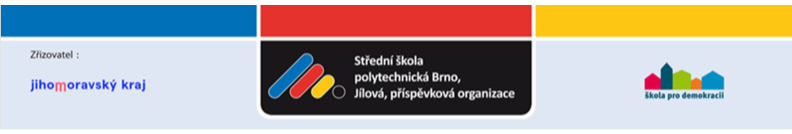 Sídlo:Jílová 36g639 00 BrnoJ.K. facility, s.r.o.Rooseveltova 593/10602 00, BrnoIČO :00638013        DIČ: CZ00638013Bankovní spojení:        Komerční banka       číslo účtu  75139621/0100Fakturu zašlete na adresu:      Střední škola polytechnická Brno, Jílová, příspěvková organizace     Jílová 36g     639 00  Brno     tel.  543 424 511Vyřizuje:razítko a podpisNázev a popis zbožíObjednáváme dle cenové nabídky č.312031020 ze dne 3.10.2020 požadované elektro revize  roku 2020 pro jednotlivé objekty SŠP BrnoPozn.: Nebude-li na faktuře přesně uvedena adresa, nebude faktura proplacena.objednávka č.:1610/20/001PleOBJEDNÁVÁME u Vás uvedené zboží:podle podmínek níže uvedených.V Brně dne:16.10.2020 Kč bez DPH110.670,00Cena celkem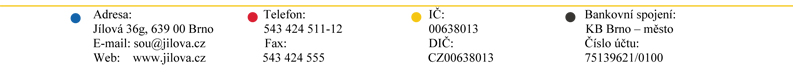 